Sopimusmalli kerhonohjaajan tehtävistä ja kerhon käytännöistä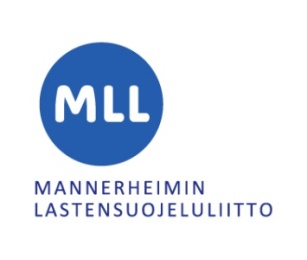 Kerhojen suunnitteluun ja toteutukseen liittyvät työtehtävätKerhonohjaaja suunnittelee kerhon sisällön, toteuttaa kerhon ja ohjaa ryhmän toimintaa.Ohjaaja hoitaa kerhokertojen esivalmistelut, materiaalien ja välineiden hankinnan sekä tilojen ja välineiden etukäteisvalmistelut. Kerhonohjaaja hyväksyttää isot hankinnat (yli X €) kerhovastaavalla.Ohjaaja siistii kerhotilan kerhon loputtua. Tiedottaminen vanhemmilleKerhonohjaaja tekee yhteistyötä vanhempien kanssa.Ohjaaja tiedottaa kerho-ohjelmasta, sen muutoksista ja muista ajankohtaisista asioista sekä kerhon toimintaperiaatteista vanhemmille.Ohjaaja tiedottaa yhdistyksen toiminnasta ja jäsenyydestä lasten vanhemmille jakamalla jäsenlomakkeita, tapahtumaesitteitä ja yhdistyksen tiedotteita.Osallistujatietojen käsittelyKerhonohjaaja vastaanottaa ilmoittautumiset (ellei tehtävä ole nimetty kerhovastaavalle).Ohjaaja kerää osallistujien yhteystiedot kerhovastaavan ohjeistuksen mukaan.Ohjaaja kirjaa kerhokerrat ja osallistujamäärät (tarvittaessa toimittaa tiedot kerhovastaavalle).Kerhomaksujen laskutusKerhonohjaaja tietää kerhomaksun määrän ja suoritustavan.Kerhonohjaaja jakaa maksulaput / maksutiedot lasten vanhemmille.Kerhonohjaaja tietää yhdistyksen jäsenmaksun, mahdollisen jäsen- tai sisaralennuksen suuruuden ja osaa tarkistaa jäsenyyden. Kerhonohjaaja tietää, keneen perheet voivat ottaa yhteyttä laskutusasioissa.Lasten vakuutuksetKerhonohjaaja tietää toimintaan osallistuvien ryhmätapaturmavakuutuksesta.Asiakaspalaute ja arviointiKerhonohjaaja jakaa vanhemmille kerhon palautelomakkeen, kerää lomakkeet ja toimittaa kerhovastaavalle.Kerhonohjaaja osallistuu palautteen läpikäymiseen ja kerhotoiminnan arviointiin yhdessä yhdistyksen kerhotoiminnan vastuuhenkilön tai -henkilöiden kanssaKerhonohjaajalle tärkeät yhteystiedot ja yhteistyökumppanitKerhonohjaaja tietää yhdistyksen kerhotoimintaan liittyvistä yhteistyökumppaneista sekä yhteistyön sisällöstä.Kerhonohjaajalla on yhdistyksen vastuuhenkilön (kerhovastaavan) yhteystiedot.Tätä sopimusta on tehty kaksi kappaletta, yksi kummallekin osapuolelle._____________________________   ____/_____ 20____(paikkakunta)MLL:n ______________________________________________ paikallisyhdistys ry________________________________ 	_______________________________Työnantajan allekirjoitus			Työntekijän allekirjoitus